        Седмично разпределение    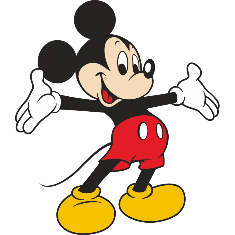 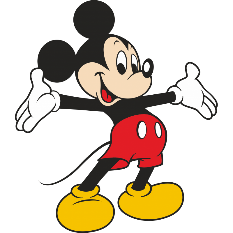   на  Втора група „Мики  Маус“   За учебната 2023 / 2024 годинаИзготвил: 													 Утвърдил:Даниела Рачева - учител											Сребра Славкова – ДиректорВенцислава Ковачева - учител ПОНЕДЕЛНИКВТОРНИКСРЯДАЧЕТВЪРТЪКПЕТЪКПредиобедПредиобедПредиобедПредиобедПредиобедОколен святМузикаМатематикаБългарски език и литератураФизическа  култураИзобразително изкуствоМузикаКонструиране и технологииСледобедСледобедСледобедСледобедСледобедФизическа култура1. Околен свят1. Изобразително изкуство1. Български език     и литература1. Физическа култура